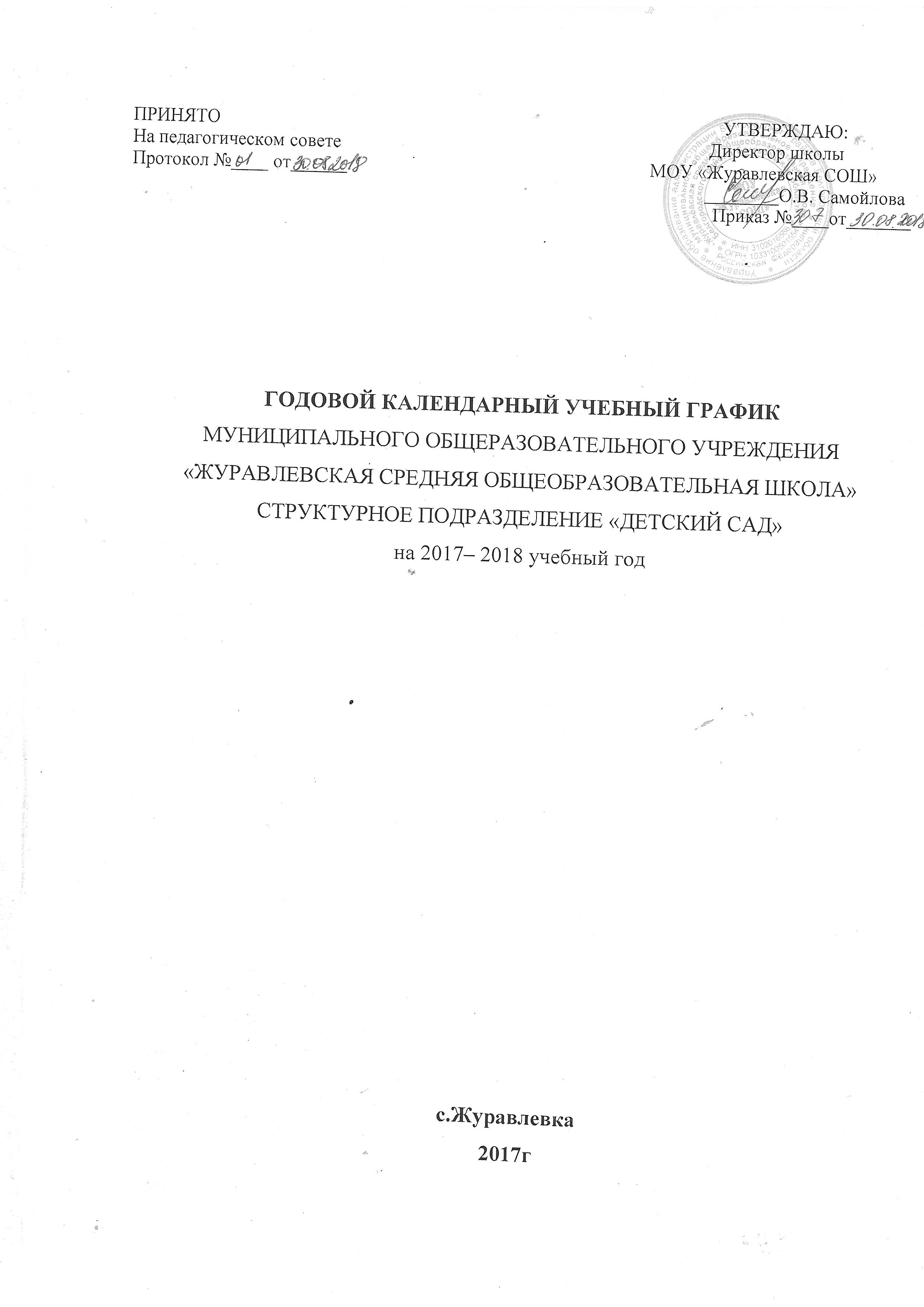 Общая информацияпо годовому календарному учебному графику МОУ «Журавлевская СОШ» структурное подразделение «детский сад»на 2017 – 2018 учебный годГОДОВОЙ КАЛЕНДАРНЫЙ УЧЕБНЫЙ ГРАФИКна 2017-2018 учебный годРАБОТА В ЛЕТНИЙ ПЕРИОДУсловные обозначенияПродолжительность учебного годас 01.09.2017 г. по 31.05.2018 г.учебная неделя 5 дней - 37 учебных недель в год с 01.09.2017 г. по 31.05.2018 г.учебная неделя 5 дней - 37 учебных недель в год с 01.09.2017 г. по 31.05.2018 г.учебная неделя 5 дней - 37 учебных недель в год с 01.09.2017 г. по 31.05.2018 г.учебная неделя 5 дней - 37 учебных недель в год с 01.09.2017 г. по 31.05.2018 г.учебная неделя 5 дней - 37 учебных недель в год с 01.09.2017 г. по 31.05.2018 г.учебная неделя 5 дней - 37 учебных недель в год Летняя физкультурно-оздоровительная кампанияс 01.06.2018 г. по 31.08.2018 г.с 01.06.2018 г. по 31.08.2018 г.с 01.06.2018 г. по 31.08.2018 г.с 01.06.2018 г. по 31.08.2018 г.с 01.06.2018 г. по 31.08.2018 г.с 01.06.2018 г. по 31.08.2018 г.Индивидуальная диагностикаразвития воспитанниковс 01.09.2017г. по 13.09.2017г.с 14.05.2018 г. по 25.05.2018г.с 01.09.2017г. по 13.09.2017г.с 14.05.2018 г. по 25.05.2018г.с 01.09.2017г. по 13.09.2017г.с 14.05.2018 г. по 25.05.2018г.с 01.09.2017г. по 13.09.2017г.с 14.05.2018 г. по 25.05.2018г.с 01.09.2017г. по 13.09.2017г.с 14.05.2018 г. по 25.05.2018г.с 01.09.2017г. по 13.09.2017г.с 14.05.2018 г. по 25.05.2018г.Выпуск детей в школу31.05.2018г.31.05.2018г.31.05.2018г.31.05.2018г.31.05.2018г.31.05.2018г.Максимальное количество и продолжительность ООД в течение дня/ в неделюКоличество в деньКоличество в деньПродолжи-тельностьООД, мин.Объем нагрузки в день, мин.Объем нагрузки в неделю, не болееМаксимальное количество и продолжительность ООД в течение дня/ в неделю2 ранний возраст1 половина дня- 2 ООД(1 раз в неделю1 ООД)1 половина дня- 2 ООД(1 раз в неделю1 ООД)8161 час 12 минМаксимальное количество и продолжительность ООД в течение дня/ в неделюI младшая группа1 половина дня – 2 ООД1 половина дня – 2 ООД10201 час 40 минII младшая группа1 половина дня – 2 ООД(1 раз в неделю 3 ООД)1 половина дня – 2 ООД(1 раз в неделю 3 ООД)1530-452часа45 минСредняя группа1 половина дня – 2( 2 раз в неделю 3 ООД)1 половина дня – 2( 2 раз в неделю 3 ООД)2040 - 603 часа40 минСтаршая группа1 половина дня – 2;2 половина дня – 11 половина дня – 2;2 половина дня – 125756 часов 25 минподготови-тельная к школе группы1 половина дня – 2ООД;(1 раз в неделю 3ООД)2 половина дня – 1ООД1 половина дня – 2ООД;(1 раз в неделю 3ООД)2 половина дня – 1ООД3090-1208 часовМинимальный перерыв между ООД10 мин10 мин10 мин10 мин10 мин10 минмаксимальная нагрузка в неделюI младшая группаI младшая группа1 час 40 минут1 час 40 минут1 час 40 минут1 час 40 минутмаксимальная нагрузка в неделюII младшая группаII младшая группа2 часа 45 минут2 часа 45 минут2 часа 45 минут2 часа 45 минутмаксимальная нагрузка в неделюСредняя группаСредняя группа3 часа 40 минут3 часа 40 минут3 часа 40 минут3 часа 40 минутмаксимальная нагрузка в неделюСтаршая группаСтаршая группа6 часов 15 минут6 часов 15 минут6 часов 15 минут6 часов 15 минутПодготовительная к школе группаПодготовительная к школе группа8 часов 30 минут8 часов 30 минут8 часов 30 минут8 часов 30 минутСентябрьСентябрьСентябрьСентябрьСентябрьОктябрьОктябрьОктябрьОктябрьНоябрьНоябрьНоябрьНоябрьНоябрьПн4111825291623306132027Вт51219263101724317142128Ср6132027411182518152229Чт7142128512192629162330Пт1815222961320273101724Сб2916233071421284111825Вс3101724181522295121926ДекабрьДекабрьДекабрьДекабрьДекабрьЯнварьЯнварьЯнварьЯнварьЯнварьФевральФевральФевральФевральФевральПн4111825181522295121926Вт5121926291623306132027Ср61320273101724317142128Чт71421284111825181522*Пт181522295121926291623Сб2916233061320273101724Вс31017243171421284111825МартМартМартМартМартАпрельАпрельАпрельАпрельАпрельМайМайМайМайМайПн512192629162330*7142128Вт6132027310172418*152229Ср7*142128411182529162330Чт181522295121926310172431Пт2916233061320274111825Сб31017243171421285121926Вс4111825181522296132027ИюньИюньИюньИюньИюньИюльИюльИюльИюльИюльАвгустАвгустАвгустАвгустАвгустПн4111825291623306132027Вт51219263101724317142128Ср6132027411182518152229Чт7142128512192629162330Пт181522296132027310172431Сб2916233071421284111825Вс3101724181522295121926Адаптационный период воспитанниковВыпуск в школуЛетняя оздоровительнаякампанияПеревод детей в следующую возрастную группу.Диагностикаразвития воспитанниковВыходные и праздничные дни